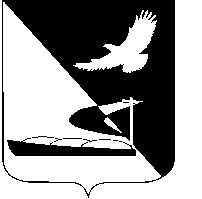 АДМИНИСТРАЦИЯ МУНИЦИПАЛЬНОГО ОБРАЗОВАНИЯ«АХТУБИНСКИЙ РАЙОН»ПОСТАНОВЛЕНИЕ12.12.2017     					                  № 837Рассмотрев протокол заседания комиссии по согласованию тарифов на услуги, оказываемые муниципальными бюджетными предприятиями и учреждениями Ахтубинского района на платной основе от 08.12.2017, руководствуясь ст.17 Федерального Закона «Об общих принципах организации местного самоуправления в Российской Федерации» от 06.10.2003 № 131-ФЗ, ст.14 Устава МО «Ахтубинский район», подпунктом 7 пункта 43 Положения об администрации муниципального образования «Ахтубинский район», утвержденного решением Совета муниципального образования «Ахтубинский район» от 21.12.2012 № 77, администрация МО «Ахтубинский район»ПОСТАНОВЛЯЕТ:Согласовать тариф на образовательную услугу, оказываемую населению муниципальным бюджетным общеобразовательным учреждением «СОШ № 4 МО «Ахтубинский район»: 1.1. «Английский для взрослых «English For Life» в размере 3 000 рублей в месяц с человека.1.2. «Английский язык «Открытые двери» для детей 7-9 лет» в размере 800 рублей в месяц с человека.1.3.  «Спецкурсы по естественному, гуманитарному, лингвистическому, общественно-научному направлениям» в размере 400 рублей в месяц с человека. Отделу информатизации и компьютерного обслуживания администрации МО «Ахтубинский район» (Короткий В.В.) обеспечить размещение настоящего постановления в сети Интернет на официальном сайте администрации МО «Ахтубинский район» в разделе «Документы» подразделе «Документы Администрации» подразделе «Официальные документы».3. Отделу контроля и обработки информации администрации МО «Ахтубинский район» (Свиридова Л.В.) представить информацию в газету «Ахтубинская правда» о размещении настоящего постановления в сети Интернет на официальном сайте администрации МО «Ахтубинский район» в разделе «Документы» подразделе «Документы Администрации» подразделе «Официальные документы».Глава муниципального образования				        В.А. ВедищевО  согласовании тарифов на образовательные услуги, оказываемые населению муниципальным бюджетным общеобразовательным учреждением «Средняя общеобразовательная школа № 4             МО « Ахтубинский район»